RAJAGIRI INTERNATIONAL SCHOOL, DUBAI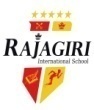 Portion for Summative Assessment 2 (Term 2  2016-2017)Grade 9Note-  Refer to all the work done in the textbook, notebook, workbook and worksheets in all the subjects.SUBJECTPORTIONIslamic StudiesProphets are the Best of MankindZakah- The Third Pillar of islamSciencePhysics- Thrust and PressureWork, Energy and PowerSoundChemistry- Atoms and Molecules                     Structure of the AtomBiology - Why do we fall ill.Diversity in living organismsNatural resources.HindiMalayalamFrenchReading- unseenpassage,unseen poemGrammar- varn-viched,anuswar,anunasik,nukta,viram chihn,upsarg-pratyay,sandhiLiterature-1.Vaigyanik chetna ke vahak2.Keechad ka kavya3.Dharm ki aad4.Shukratare ke saman5.Ek phool ki chah6.Geeth ageeth7.Agnipath8.Naye ilake men,Khushboorachte hai haath9.Mera chota sa puthakalay10.Hamid kha11.Diye jal utteWriting- Anuched,Pathr ,Samad,Vigyapan,Chitra varnanLESSONS :KAATTILEKKU POKALLE KUNJESAMUDAAYANGALKKU CHILATHU CHEYYAANUNDU.YAADAVA NAASHAMKOCHU KOCHU MOHANGALANNAMTHEJASWIYAYA VAGMI(10-14 Chapters)Comprehension, Short essay, Composition, Grammar.Leçons:1. La famille 2. Au lycée 3. Une journée de Pauline 4. Les saisons 5. Les voyages6. Les loisirs et les sports7. L’argent de poche8. Faire des achats9. Un dîner en famille10. La mode11. Les fêtes 12. La FrancophonieEnglishFiction´ The Man Who Knew Too Much´ Keeping it from Harold´ Best SellerPoetry´ The Seven Ages´ Oh, I Wish I’d Looked After Me Teeth´ Song of the RainDrama´ The Bishop’s CandlesticksMain Course Book´ Unit - 4 - Mystery´ Unit - 5 - Children´ Unit - 6 - Sports and GamesLong Reading TextGulliver’s  Travels- Unit III and IVIntegrated Grammar MathsLinear Equations in two variablesQuadrilateralsAreas of parallelograms and trianglesCirclesConstructionsSurface area and volumeStatisticsProbabilitySocial ScienceHistory:              5.Pastoralists in the Modern World                  8.Clothing: A Social HistoryGeography:        4.Climate of India                            5.Natural Vegetation and Wild Life                            6.PopulationPolitical Science:4. Electoral Politics                             5. Working of Institutions                             6. Democratic RightsEconomics:          3. Poverty as a Challenge                             4. Food Security in IndiaArabicLesson 18 : with scientistsLesson 19 : satellits